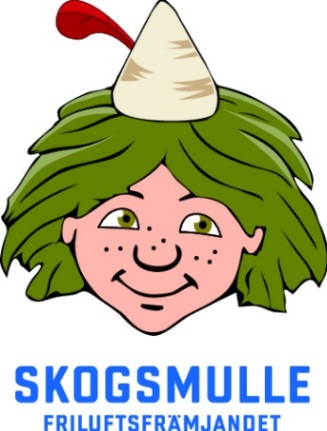 Mulle höstterminen 201611/9	Mulle i Båtvik – Vi tillverkar krabbspön och testar fiskelyckan.				    Samling kl.10.00 vid Kåreviks badplats. Åter kl.13.00.2/10	Mulle i Tubbeskogen – Vi smyckar oss med naturens vackra pärlor.					              Samling kl.10.00 vid Boab tryckeri. Åter kl. 13.00.23/10	Mulle i Sundsby – Hur gamla är träden? Hur vet man det?    Samling kl. 10.00 vid stora parkeringen. Åter kl. 13.00.13/11	Mulle på Torpet – Skattjakt!			    Samling kl.10.00 vid Vattenverket. Åter kl. 13.00.4/12	Mulle i Sundsby – Vi hjälper våra hungriga små vänner. Samling kl. 10.00 vid stora parkeringen. Åter kl. 13.00.Som vanligt är det kläder efter väder som gäller och en ryggsäck med fika som ska med. Om vädret tillåter tänder vi en härlig brasa och då kan man grilla korv.Hoppas vi syns! Hannah och Johanna!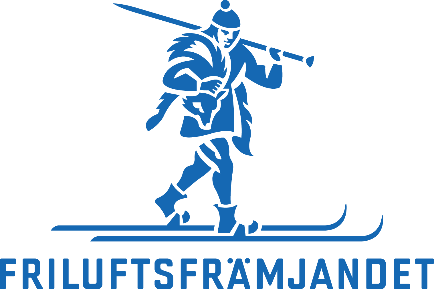 Mulle 2016Kom gärna och var med på Mulle, och upptäck det härliga som naturen erbjuder både vuxna och barn. Vår Mullegrupp vänder sig till barn i åldrarna 5-6 och man har förälder/föräldrar med sig. (För barn i åldrarna 3-4 finns en grupp som heter Skogsknytte och för de äldre barnen erbjuds Strövare).Anmälan sker via Friluftsfrämjandets hemsida.Vi uppskattar om ni är medlemmar i Friluftsfrämjandet på Tjörn. På så sätt kan vi utveckla föreningen! Medlemskap är också en förutsättning för att våra försäkringar ska gälla i samband med våra aktiviteter.Barn 0-12 år		100:-Ungdom 13-26 år		170:-	Vuxen 26-och uppåt		360:-Familj (på samma adress)	530:-Bankgiro 5378-9350. Ange att du vill vara medlem på Tjörn.Utöver denna kostnad kommer vi att ha en materialkostnad på 50 kr per barn och termin. Medtag kontanter vid första tillfälle eller använd Swish.Som medlem i Friluftsfrämjandet får ni tillgång till en rad olika aktiviteter för både stora och små. Hela Friluftsfrämjandet Tjörns program och aktiviteter finner ni på www.friluftsframjandet.se/tjorn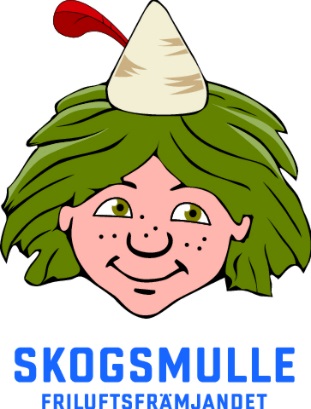 Vår Mullegrupp kommer även ha en Facebookgrupp där 		                vi ger fortlöpande information.Undrar du över något så ring Hannah eller Johanna.Hannah	0704-415 187Johanna	0703-763 454Ni kan också ringa Marie Olausson på kansliet:		            Tel: 0304-670019. Måndag, tisdag och fredag 10-14, torsdag 16-20.	          Hem: 0708-671 340. E-post: friluftsframjandet.tjorn@telia.com Vi ses!